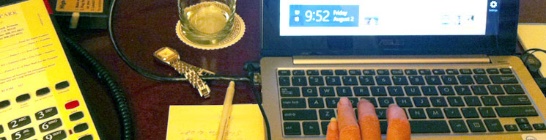 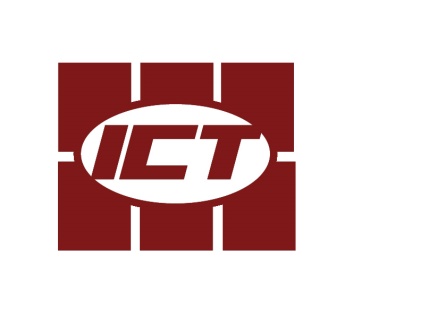 For students to learn, they must know how to physically and intellectually access, engage with, and use information in its varied formats. “ICT proficiency is the ability to use digital technology, communication tools, and/or networks appropriately to solve information problems in order to function in an information society. This includes the ability to use technology as a tool to research, organize, evaluate, and communicate information and the possession of a fundamental understanding of the ethical/legal issues surrounding the access and use of information.” (ETS, 2003, 11)ICT literacy involves developmental growth: cognitively, technically, and emotionally. It can be integrated into the curriculum throughout a student’s academic journey: in their first year experience, as part of their general education, in writing across the curriclum, in their major, and as an aspect of a capstone experience.The ICT Literacy Project’s portal provides a variety of supports for the academic community.Within MERLOT thousands of learning objects apply to ICT literacy, starting with the category: MERLOT Communities: Academic Support Services: Information and Communication Technology Literacy with the following subcategories, listed alphabetically: ICT StandardsSearching and Evaluating Information Legal and Ethical Issues Instructional Design Media and Visual LiteracyResearch Skills Subject-specific Information Literacy An Editorial Board reviews these materials. Several other categories include ICT literacy learning objects that cut across disciplines. MERLOT Academic Domain Communities also offer ICT Literacy resourcesSeveral subject-specific guides – “ICT Literacy in … “ and cross-disciplinary bookmark collections address ICT literacy, such as:Information BehaviorsICT Legal Issues ICT Literacy Assessment  Infographics Social Media Literacy ICT Literacy Research Writing Research PapersAs a MERLOT member, you can contribute and review materials for MERLOT’s database, join ICT literacy discussions, and create bookmarks, learning exercises, and web-based courses, each with a unique URL.The ICT Library Project portal http://teachingcommons.cdl.edu/ictliteracy/ offers standards, assessment, faculty resources, research, and professional development.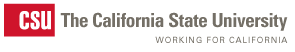 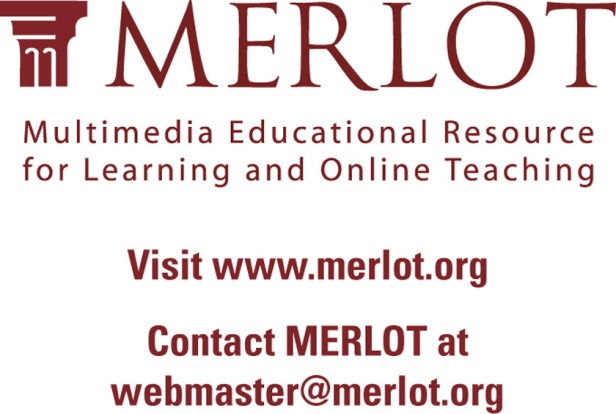 